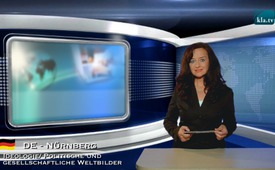 Школы Римского клуба – формирование подрастающих в духе глобалистов?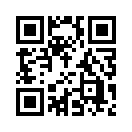 Вначале были, красивые на вид, стеклянные бусы. Они индейцам Центральной Америки внушали доверие, так что истинные намерения завоевателей они поняли только на поле боя, истекая кровью, когда их земля и все сокровища были украдены. Точно так же функционирует манипуляция. Она приходит в сверкающем одеянии соблазна, скрывая под ним свои чрезвычайно плохие намерения. Так белые завоеватели не сказали открыто...Вначале были, красивые на вид, стеклянные бусы. Они индейцам Центральной Америки внушали доверие, так что истинные намерения завоевателей они поняли только на поле боя, истекая кровью, когда их земля и все сокровища были украдены. Точно так же функционирует манипуляция. Она приходит в сверкающем одеянии соблазна, скрывая под ним свои чрезвычайно плохие намерения. Так белые завоеватели не сказали открыто: «Мы хотим вашу страну, ваши сокровища и вас – мёртвыми или рабами». Против такой угрозы индейцы объединились бы и яростно сопротивлялись. Для того, чтобы избавить нас от по- добной участи, мы в этом выпуске на  kla.tv хотим снова снять очарование с таких, ослепляющих своей красотой, стеклянных бус и внимательно рассмотреть руки, которые их нам подают.
В Германии в настоящее время идёт волна открытия новых школ Римским клубом. Цели образования звучат очень современно. Например: необходимо укреплять идею глобализма в сознании подрастающего поколения в комбинации с пониманием мирового гражданства. Особую роль играют продолжительные экологические проекты и бережное обращение с ресурсами. Это звучит хорошо! 
Но чем является клуб на самом деле? Он был организован в 1968 году в Беладжио (Италия) как элитный мозговой центр. Его членами были или есть, такие личности, как банкир Дэвид Рокфеллер, бывший министр иностранных дел США – Генри Киссинджер и медиамагнат – Тед Тёрнер. В 1991 году Римский клуб опубликовал следующее дерзкое намерение: «В поисках нового врага, который бы нас объединил, мы пришли к идее о том, что загрязнение окружающей среды, угроза глобального потепления, недостаток воды, голод и т. п. являются подходящими для этого плана». Это означает, что глобальные кризисы используются в качестве оправдания для создания общемирового правительства – как решение этих проблем. Но вместо того, чтобы устранять действительные причины уничтожения окружающей среды и голода, согласно высказыванию Теда Тёрнера ещё в 1996 году, численность населения должна быть уменьшена на 250 – 300 миллионов. Таким образом, становится ясно, какие человеконенавистнические замыслы скрываются за «сверкающими» целями Римского клуба.
„Информируют нас правильно?“ Размышлял когда-то Арнольд Тоинби. „Я не преувеличиваю, если утверждаю, что от ответа на этот вопрос зависит будующее мира.“
Итак, уважаемые зрители: Будем информировать, раскрывать всякий обман стеклянными бусами и соединимся, из какого «племени индейцев» мы бы ни были.от agИсточники:www.cjd-droyssig.de/angebote/club-of-rome-schule/
www.youtube.com/watch?v=PBf8dPLyYLs
Alexander King/Bertrand Schneider  “The first global Revolution” 1991, S. 104/105Может быть вас тоже интересует:---Kla.TV – Другие новости ... свободные – независимые – без цензуры ...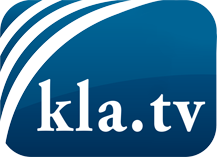 О чем СМИ не должны молчать ...Мало слышанное от народа, для народа...регулярные новости на www.kla.tv/ruОставайтесь с нами!Бесплатную рассылку новостей по электронной почте
Вы можете получить по ссылке www.kla.tv/abo-ruИнструкция по безопасности:Несогласные голоса, к сожалению, все снова подвергаются цензуре и подавлению. До тех пор, пока мы не будем сообщать в соответствии с интересами и идеологией системной прессы, мы всегда должны ожидать, что будут искать предлоги, чтобы заблокировать или навредить Kla.TV.Поэтому объединитесь сегодня в сеть независимо от интернета!
Нажмите здесь: www.kla.tv/vernetzung&lang=ruЛицензия:    Creative Commons License с указанием названия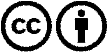 Распространение и переработка желательно с указанием названия! При этом материал не может быть представлен вне контекста. Учреждения, финансируемые за счет государственных средств, не могут пользоваться ими без консультации. Нарушения могут преследоваться по закону.